　　Mammy’s paw 無麻酔歯石除去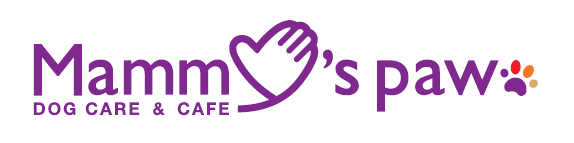 　　　　1月、2月の施術可能日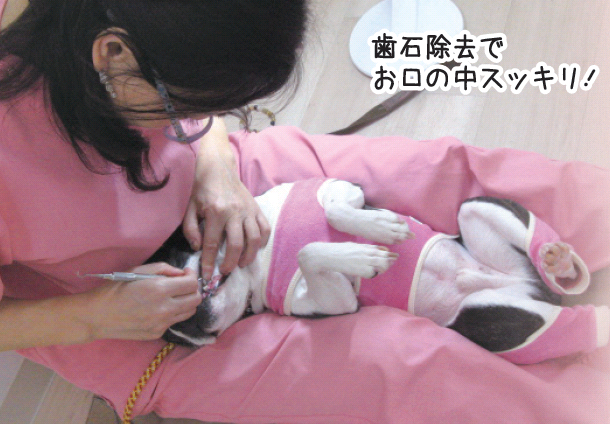  　1月６日（火）10:00~19:00　　　　8日（木）10:00~19:00    	  22日（木）10:00~19:00　　　 23日 (金)　10:00~19:00       24日（土）10:00~12:00 15:00~19:00　  2月9日（火）10:00~19:00       10日（金）10:00~19:00    	  12日（金）10:00~19:00     	　13日（月）10:00~19:00       16日（火）10:00~19:00    	　17日（木）10:00~19:00    	  19日（金）10:00~19:00　　　 23日 (月)  10:00~19:00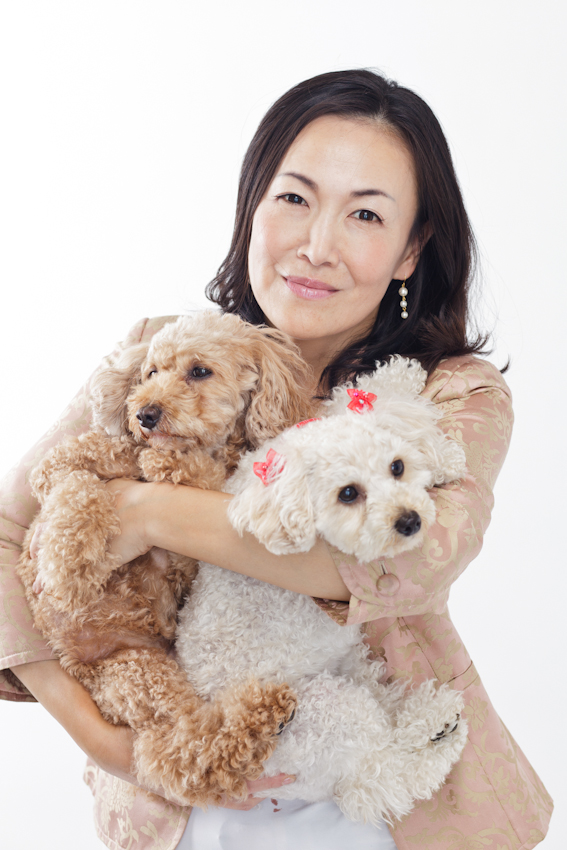        24日（火）10:00~19:00,   予約のお電話御待ちしております。03-6264-1385